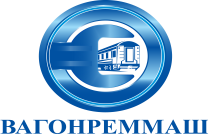 ПРОТОКОЛзаседания конкурсной комиссииТамбовского ВРЗ АО «ВРМ»24.12.2018										№ К-60Председатель конкурсной комиссии:Члены конкурсной комиссии:Повестка дня:О подведении итогов открытого конкурса № 051/ТВРЗ/2018 на право заключения договора на оказание услуг по сбору, транспортированию и размещению (захоронению) на полигоне отходов производства и потребления 4-5 классов опасности, образующихся на промышленной площадке Тамбовского вагоноремонтного завода АО «ВРМ» в результате производственной и хозяйственной деятельности в 2019 году.Комиссия решила:Согласиться с выводами и предложениями экспертной группы (протокол от 24.12.2018 г. №051/ТВРЗ/ЭГ).В связи с тем, что по итогам рассмотрения конкурсных заявок к участию в открытом конкурсе подана одна конкурсная заявка, согласно пп. 2 п. 2.9.9. конкурсной документации, признать открытый конкурс № 051/ТВРЗ/2018 несостоявшимся, и в соответствии п. 2.9.10 конкурсной документации поручить начальнику ЭМО – главному энергетику Узких С.В в установленном порядке обеспечить заключение договора с ООО «Гриф» со стоимостью предложения 12 305 999,45 (Двенадцать миллионов триста пять тысяч девятьсот девяносто девять рублей 45 коп.), без учета НДС.Решение принято единогласно.подписи